Podziel wyrazy na sylabyOznacz na czerwono samogłoski a na niebiesko spółgłoski (6-latki)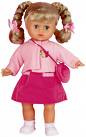 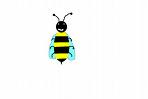 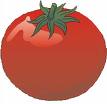 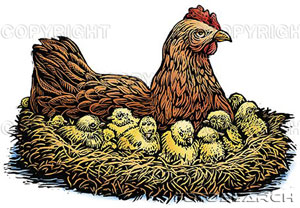 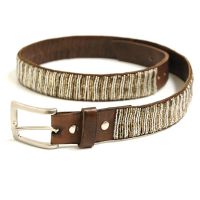 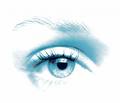 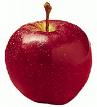 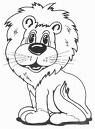 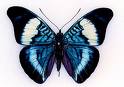 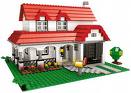 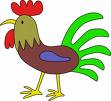 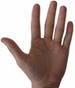 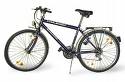 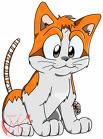 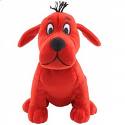 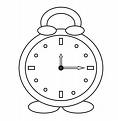 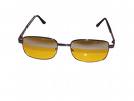 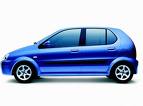 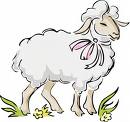 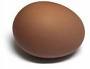 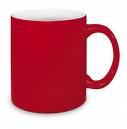 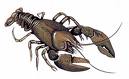 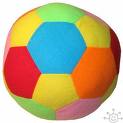 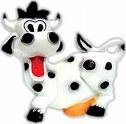 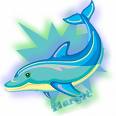 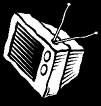 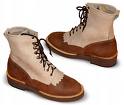 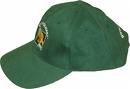 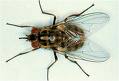 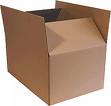 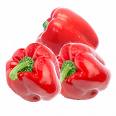 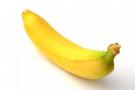 